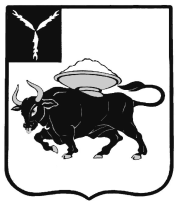 МУНИЦИПАЛЬНОЕ ОБРАЗОВАНИЕ ГОРОД ЭНГЕЛЬСЭНГЕЛЬССКОГО МУНИЦИПАЛЬНОГО РАЙОНАСАРАТОВСКОЙ ОБЛАСТИЭНГЕЛЬССКИЙ ГОРОДСКОЙ СОВЕТ ДЕПУТАТОВРЕШЕНИЕот 28 февраля 2018 года                                                                                                № 508/01	                                                                                             Девяносто третье заседаниеОб          установлении        границ территориального общественногосамоуправления            В соответствии со статьёй 27 Федерального закона от 6 октября 2003 года № 131-ФЗ «Об общих принципах организации местного самоуправления в Российской Федерации», статьей 12 Устава муниципального образования город Энгельс Энгельсского муниципального района Саратовской области, Положением о территориальном общественном самоуправлении в муниципальном образовании город Энгельс Энгельсского муниципального района Саратовской области, утвержденным решением Энгельсского городского Совета депутатов от 26 апреля 2017 года № 420/01 Энгельсский городской Совет депутатовРЕШИЛ:1.	Установить границы территории, на которой осуществляется  территориальное общественное самоуправление в муниципальном образовании город Энгельс Энгельсского муниципального района Саратовской области на части территории микрорайона  Энгельс - 1, по предложению населения, проживающего на территории микрорайона, в пределах  территории проживания граждан, включающей в себя жилой дом № 61.2.	Настоящее решение вступает в силу со дня официального опубликования.3.	Контроль за исполнением настоящего решения возложить на Комиссию по правовому обеспечению и развитию местного самоуправления.Глава муниципального образования город Энгельс                                                  		         С.Е. Горевский